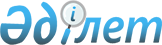 О внесении изменений в решение Шемонаихинского районного маслихата от 25 октября 2018 года № 29/7-VI "Об определении размера и порядка оказания жилищной помощи в Шемонаихинском районе"
					
			Утративший силу
			
			
		
					Решение Шемонаихинского районного маслихата Восточно-Казахстанской области от 4 мая 2023 года № 3/3-VIII. Зарегистрировано Департаментом юстиции Восточно-Казахстанской области 15 мая 2023 года № 8845-16. Утратило силу решением Шемонаихинского районного маслихата Восточно-Казахстанской области от 29 марта 2024 года № 15/4-VIII
      Сноска. Утратило силу решением Шемонаихинского районного маслихата Восточно-Казахстанской области от 29.03.2024 № 15/4-VIII (вводится в действие по истечении десяти календарных дней после дня его первого официального опубликования).
      Шемонаихинский районный маслихат РЕШИЛ:
      1. Внести в решение Шемонаихинского районного маслихата от 25 октября 2018 года № 29/7-VI "Об определении размера и порядка оказания жилищной помощи в Шемонаихинском районе" (зарегистрировано в Реестре государственной регистрации нормативных правовых актов под № 5-19-193) следующие изменения:
      в приложении 1 указанного решения:
      абзац 5 пункта 1 изложить в новой редакции:
      "Доля предельно допустимых расходов устанавливается к совокупному доходу семьи в размере 5%.";
      пункт 3 изложить в новой редакции:
      "3. Совокупный доход малообеспеченной семьи (гражданина) исчисляется уполномоченным органом за квартал, предшествовавший кварталу обращения за назначением жилищной помощи, в порядке, определяемом приказом Министра индустрии и инфраструктурного развития Республики Казахстан "Об утверждении Правил исчисления совокупного дохода семьи (гражданина Республики Казахстан), претендующей на получение жилищной помощи" от 24 апреля 2020 года № 226 (зарегистрирован в Реестре государственной регистрации нормативных правовых актов под № 20498).".
      2. Настоящее решение вводится в действие по истечении десяти календарных дней после дня его первого официального опубликования.
					© 2012. РГП на ПХВ «Институт законодательства и правовой информации Республики Казахстан» Министерства юстиции Республики Казахстан
				
      Председатель Шемонаихинского районного маслихата

М. Желдыбаев
